Acrylic Painting Workshop Enrolment Form 2020 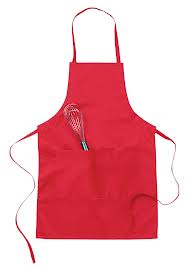 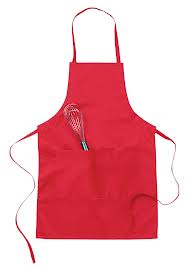 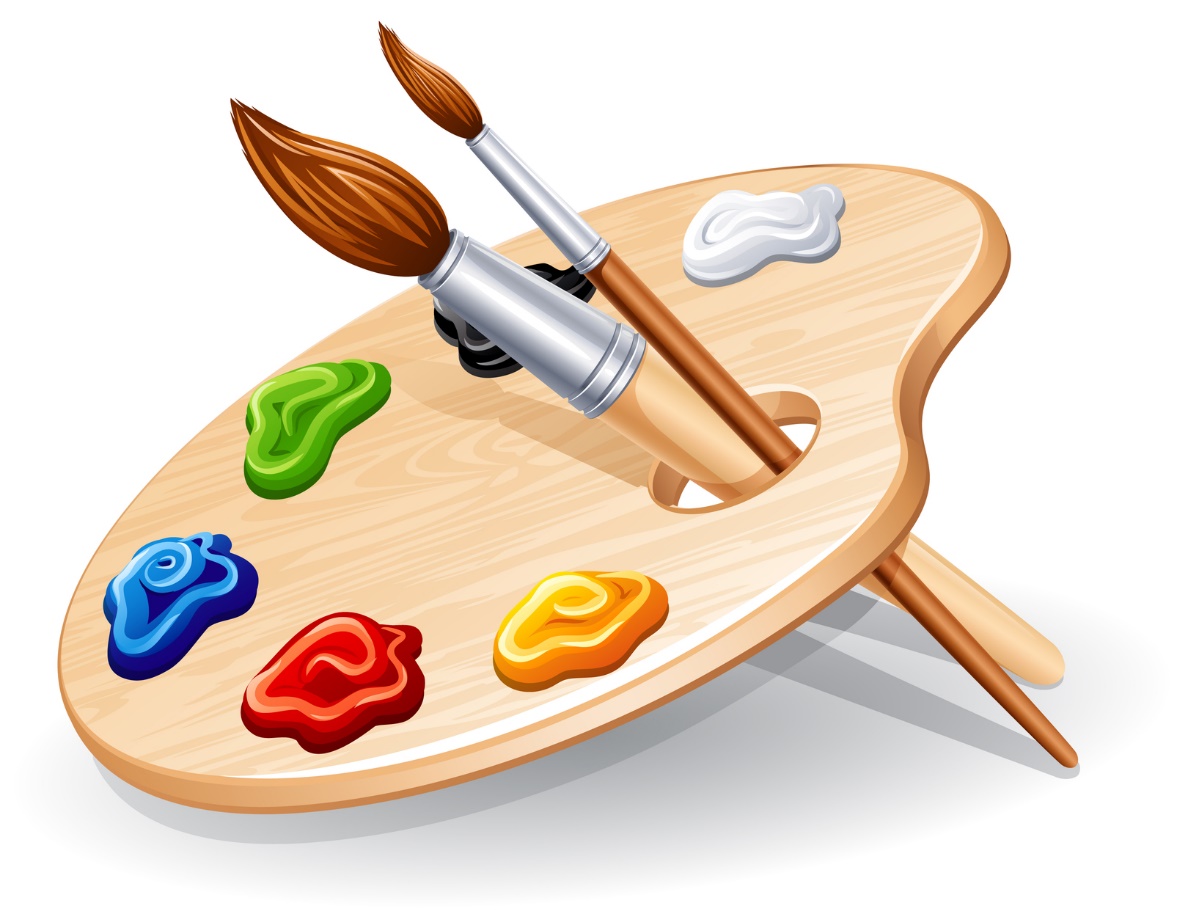 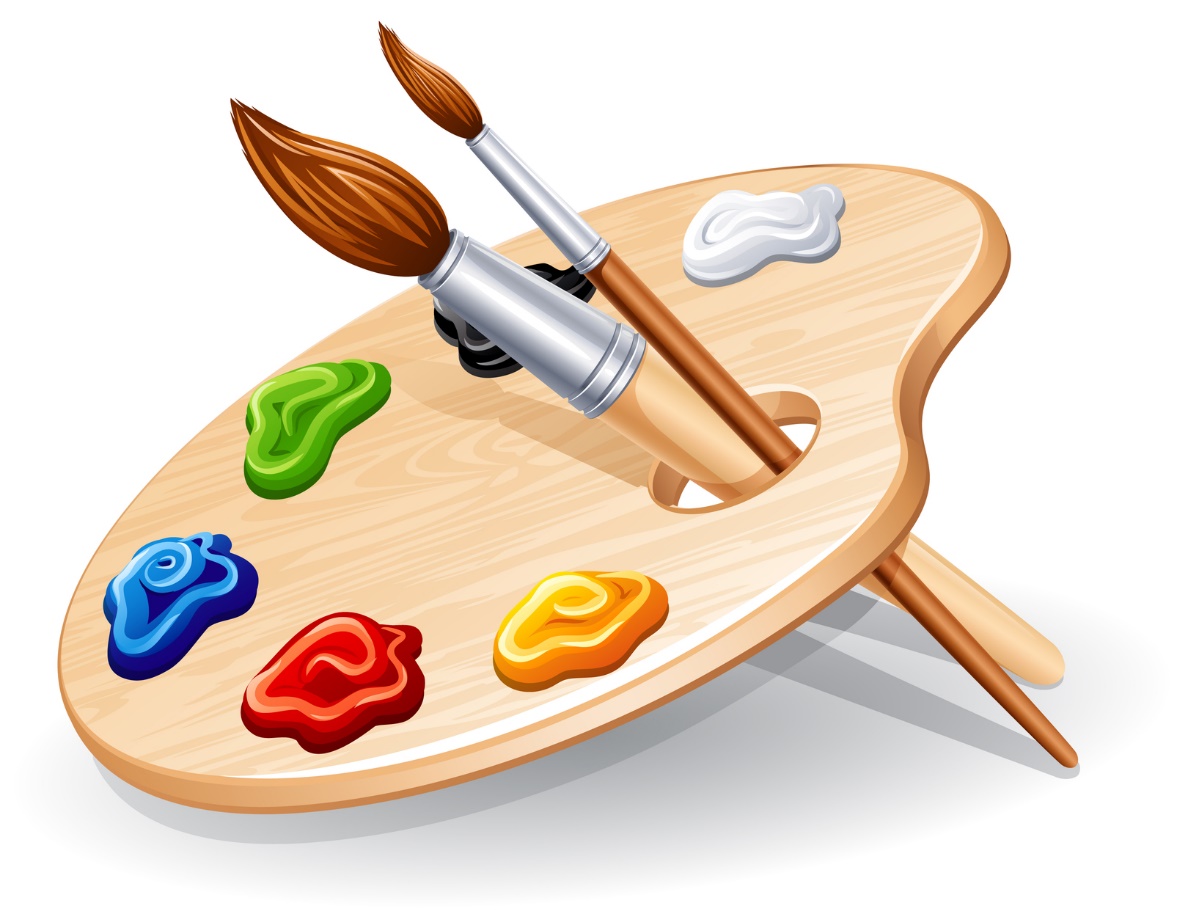 Cost: £30.00 per workshop Concessional rate: Book on 5 or more workshops for just £27.00 per workshop                                                                                                                                          Please complete this form and return to: Deborah de Mornay Penny                                                             31 Manor House Road, Glastonbury, Somerset, BA6 9DF                                             Email deborahpenny@gmail.comFor further details: www.deborahdemornaypennyart.com                                              0739 3774291Due to the popularity of these workshops booking is essential.                                                                Places are confirmed on receipt of payment.                                                                                                                                                                                   DateWorkshop subjectFeeTick29th MarchMarch Hare£32.0026th AprilBumble bee on flower£32.0017th MayMonet’s Garden£32.0028th JuneThe Curious Emu£32.0027th SeptemberBumble Bee in Flight£32.0025th OctoberFlower Vase£32.0029th NovemberAutumn Apples£32.00Name:Signed:Address:Signed:Mobile:Date:Email:Email:Payment:  Cheque enclosed for the sum of: £Payment:  Cheque enclosed for the sum of: £Payment: I would like to pay by BACS transfer Note: Debbie will call you with bank details if you choose this option.Payment: I would like to pay by BACS transfer Note: Debbie will call you with bank details if you choose this option.